BIODATA MAHASISWARindi Lestari lahir di Deli Tua tanggal 15 Oktober 2000. Dari pasangan orang tua ayah bernama Siswanto dan ibu bernama Rumiati. Menyelesaikan pendidikan SD Negeri 101801 Deli Tua lulus tahun 2013, SMP Negeri 2 Deli Tua lulus tahun 2016, SMA Negeri 1 Deli Tua lulus tahun 2019. Melanjutkan Pendidikan S-1 lulus tahun 2023 di Universitas Muslim Nusantara Al Washliyah pada Program Studi Pendidikan Matematika.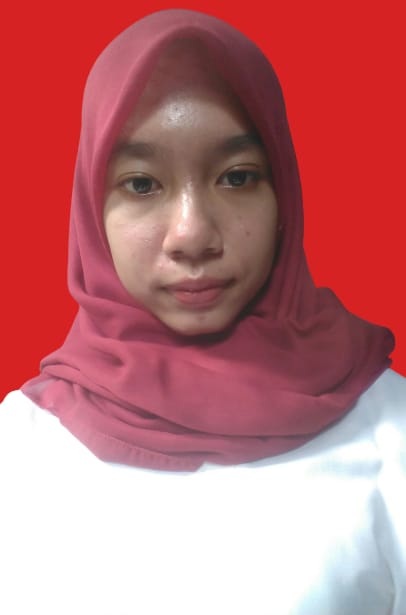 Adapun judul skripsi saya adalah Pengaruh Model Pembelajaran Project Based Learning dengan Media Visual Terhadap Self Confidence dan Keterampilan Berpikir Kritis. Skripsi dibimbing oleh Ibu Asnarni Lubis, S.Pd., M.Pd.